Université Ibn khaldoun – Tiaret /Faculté  SNV             Niveau : -  L2 Biotechnologies        Corrigé Type d’éxamen de  Génétique –S1 /2023Question 1(10p)      . Questions à Choix Multiples  (QCM)-    Couchez la ou les  bonnes réponsesQ1— une Lignée pure est :             homozygote             hétérozygote              -  Hybride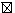 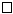 Q2-    La Ségrégation indépendante des différents caractères constitue :  La  1ère loi de MENDEL         La  2ème loi de MENDEL       La  3ème loi de MENDEL  Q 3- Les histones  se trouvent dans :     Les   Nucléosomes      Les réplisomes          Les primosomesQ 4- Chez E.Coli le facteur F de fertilité est appelé:     réplisome  épisome  -  primosomeQ 5- Au cours de la Transformation chez les bacteries,l’ exogénote constitue un:mérohaploide       mérozygote            méroploideQ 6-Au cours de la réplication  d’ADN, les enzymes agit au niveau des OR Sont:Les  hélicases -     Les Lygases   -     les Topo-isomérasesQ 7-  Chez les procaryotes la sous unité β  de  l’ARN polymérase  se charge de :	      La reconnaissance probable des promoteurs      la fixation de nucléosides tri-phosphates-      la fixation de la matriceQ 8- L’INR box chez les Eucaryotes est située entre:  -30 et +25         -3 et +5           +3 et -5   Q 9- Au cours de la transcription d’ADN  chez les Eucaryotes La TBP est relie avec le co-facteur :                                  TFII E        TFII H      TFII D         TFII BQ 10- Le coiffage du ARNm consiste à L’addition de m7G à l’extrémité:      5’-P et 3'OH       3'OH      5’-P Question 2. (4p)        A. Définitions :- Croisement Test-Cross (1p) : Il existe un test ou croisement qui permet de connaître le génotype inconnu d'un individu,. La détermination du génotype inconnu de l'individu se fait en le croisant à un homozygote récessif pour le caractère considéré.	La progéniture d'un test cross exprime la nature et le nombre des différents types de gamètes produits par les mêmes individus.-Un Hétérozygote…(1p)  ;désigne un organisme dont les cellules contiennent au moins deux versions différentes d'un même gène en leur noyau. 	Un individu hétérozygote présente deux allèles différents sur les deux loci homologues d’une même paire chromosomique. Ces individus produisent plusieurs sortes de gamètes-Chromo mères ; (0.5p)   certaines régions présentent un épaississement plus accentué sont observées au début de la mitose, avant que la condensation du chromosome soit trop importante B- Donnez les rôles des enzymes de réplication d’ADN suivants  (1.5p) 1.Les Lygases : lient le dernier dNTP mis à la place de l’ARN amorce avec le nucléotide du fragment suivant.2,Les Hélicases : Agissent au niveau des FR,  entre les deux brins de l’hélice de l’ADN rendant ce dernier sous forme monocaténaires3,Les ssb (single strand binding) (liaison simple brin) : Facteurs protéiques, qui stabilisent l’ADN   Question3(6p) . la Réplication d’ADN chez les  Procaryotes  La réplication est le processus au cours duquel l'ADN est synthétisé grâce à l'ADN polymérase. Ce mécanisme permet d'obtenir, à partir d'une molécule d'ADN, deux molécules identiques à la molécule initiale. (1.25p) La réplication débute en un point bien précis, qui est nommé origine de réplication (OR),Eléments nécessaires à la réplication  (1.25p) Les éléments indispensables à toute réplication sont : 1,-Un brin parental ou matrice (template) 2,-Des désoxyribonucléotides ou dNTP:  dATP, dCTP, dGTP et dTTP 3,-De l’énergie fournie par la liaison phosphoester suivant la réaction : dNTP          dNMP    +   PPi  + énergie 4,-Des enzymes permettant le déroulement, la polymérisation…. 5,-Un cathion divalent: le Mg++ (polymérase)Chez les procaryotes, les ADN polymérases commencent leur synthèse à partir d’un seul point, appelé origine de réplication. (0.5p) 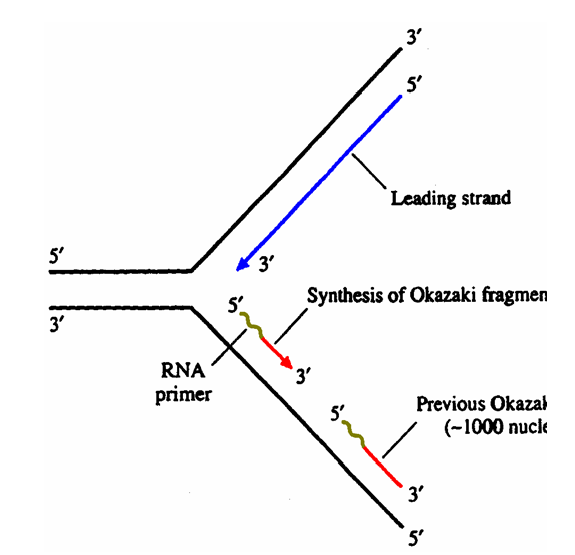 1. Initiation (0.75p) : La réplication débute au niveau d’un œil de réplication situé au niveau d’un site appelé origine (Ori C) de réplication correspondant à une séquence 9 à 13 pb, riches en AT (dénaturation localisée) sur laquelle se  fixent des protéines initiatrices. Il se forme alors un complexe d’initiation ou  primosome formé de l’hélicase, de SSB et d’ADN primase qui synthétise les amorces d’ARN . 2. Elongation(1.5p)   : Formation du réplisome constitué de l’ADN polymérase et  l’hélicase. La progression se fait dans les deux sens (bidirectionnalité). La synthèse d’1 brin est continue (Brin précoce, leading strand), celle du 2nd est discontinue et se  fait sous forme de fragments d’Okasaki (Brin retardé, lagging strand)	En fin de réplication de chaque fragment, l’amorce  d’ARN est éliminée et remplacée par de l’ADN grâce à l’ADN polymérase I. Une ligase  soude les fragments d’Okasaki . 3. Terminaison (0.75p) : La progression dans les deux sens du chromosome circulaire  avec arrêt à l’opposé du point d’initiation, lieu de rencontre des 2 fourches de  réplication et soudure des points de rencontre, permet d’obtenir deux chromosomes  circulaires identiques. 